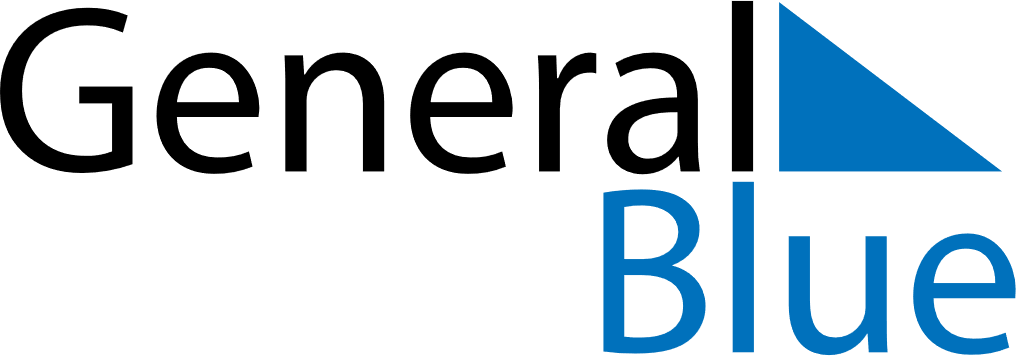 March 2021March 2021March 2021HondurasHondurasSundayMondayTuesdayWednesdayThursdayFridaySaturday1234567891011121314151617181920Father’s Day2122232425262728293031